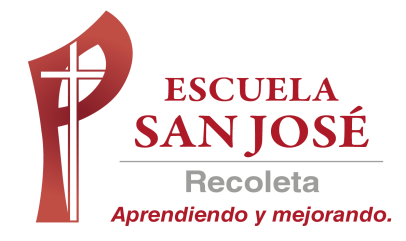 GUIA DE TRABAJO INGLESCOMPRENSION AUDITIVA SEMANA 15 AL 19 DE JUNIOOCTAVO BASICOUNIT 2:  ‘COUNTRIES, CULTURES AND CUSTOMS’OBJETIVO:  Demostrar comprensión de ideas generales e información explícita en textos orales adaptados y auténticos simples.ACTIVIDAD 1: antes de escuchar la grabación, lee y comprende  las actividades a realizar con el ejercicio de audio (usa el diccionario)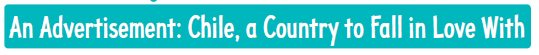 ACTIVIDAD 2:  escucha el aviso sobre Chile y une el verbo con el complementoPARA ESCUCHAR EL AUDIO HACER DOBLE CLICK EN EL ICONO Y DAR OPCION ABRIR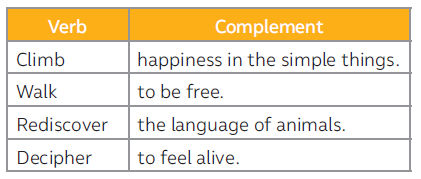 ACTIVIDAD 3:  escucha nuevamente el aviso y relaciona las oraciones con los lugares a los que crees que están asociados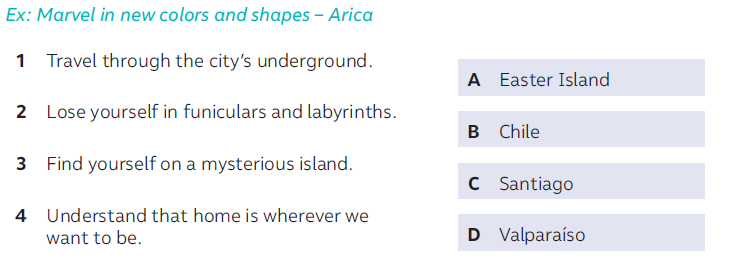 Guión del audio:  al escuchar la grabación puede ayudarte para comprender el  seguir la conversación por escritoClimb to be free, walk to feel alive, rediscover happinessin the simple things, smile.Make yourself at home, discover the joy of the cold anda vertigo.Listen to the silence, decipher the language of animals.Walk amidst thousand-year-old forests and the countlessforms of life that live there.Travel through the cities underground. Appreciate theview from up high, then enjoy its unique sights.Look at the horizon and wonder if there is more thanmeets the eye. Lose yourself in funiculars and labyrinths.Find yourself on a mysterious island, be amazed by a differentculture. Learn about ancient beliefs and traditions.Marvel in their colors and shapes.Wait for the calm at night and yet view that you are neverquite alone. Understand that home is wherever we wantto be.SOLUCIONARIO:  RECUERDA RESOLVER LOS EJERCICIOS POR TI MISMO (A) O CON AYUDA DEL DICCIONARIO.  LUEGO REVISA Y CORRIGE SI ES NECESARIO.ACTIVIDAD 2Climb – to feel aliveWalk – to be freeRediscover – happiness in the simplethingsDecipher – the language of animalsACTIVIDAD 31 – C2 – D3 – A4 – B